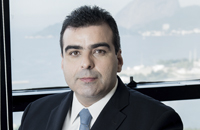 Otávio CarneiroPartner, Veirano AdvogadosOtávio Carneiro focuses his practice on advising foreign and domestic clients helping them navigate Brazil’s complex legal system.He has assisted several top-tier global companies with incorporation and establishment of their initial operations in Brazil, drafting and negotiating acquisition and joint venture agreements, coordinating their legal work, drafting contracts, as well as providing general legal counseling. Mr. Carneiro also advises key Brazilian companies when going abroad on joint ventures, mergers and acquisitions and similar transactions.Several of Mr. Carneiro’s clients describe him as a pro-active advisor who understands the issues specific to their industry and who can act as in-house counsel, placing a priority on their company’s goals while utilizing his vast knowledge of the Brazilian legal landscape, acting as a true in-house counsel, prioritizing his clients’ objectives.Mr. Carneiro is a former member of the Board of Directors and of the Management Committee of Veirano Advogados.He spent nearly two years working as an international consulting attorney at prestigious US law firm Alston & Bird,LLP.Mr. Carneiro earned his law degree from the Pontifical Catholic University of Rio de Janeiro.